http://zj.xiarikui08.com/clients.php显示不完整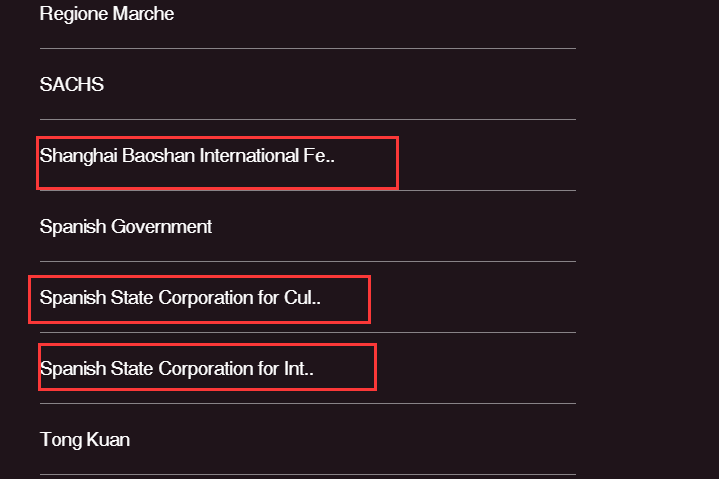 http://zj.xiarikui08.com/news.php怎么添加链接下载pdf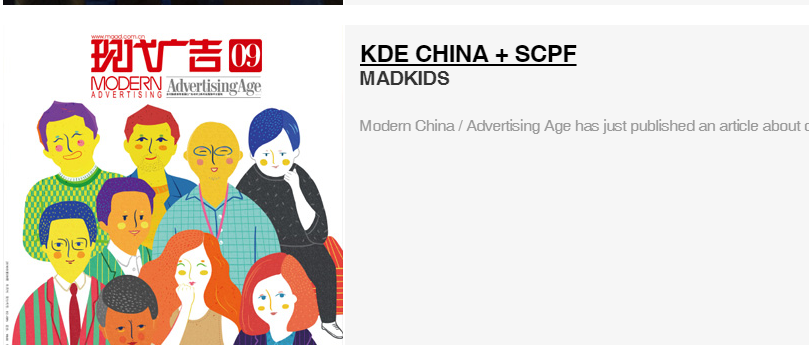 手机端首页显示样式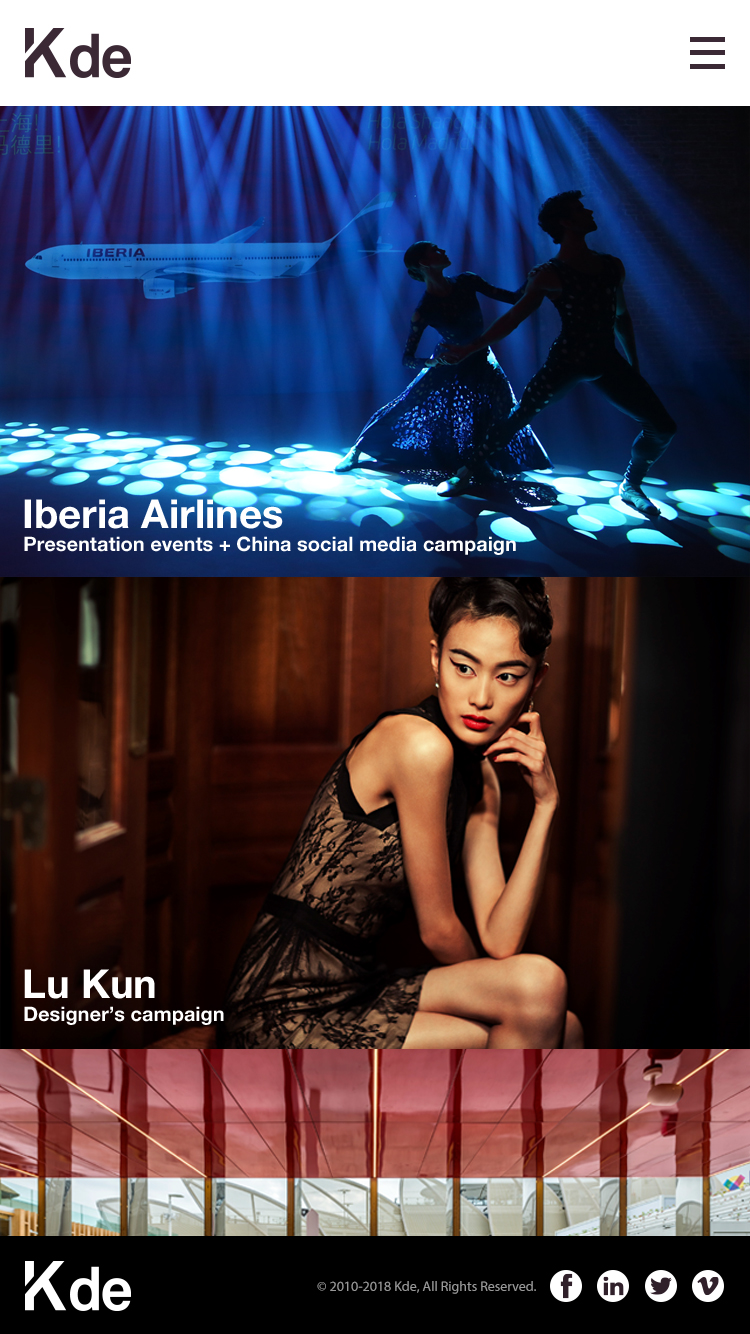 